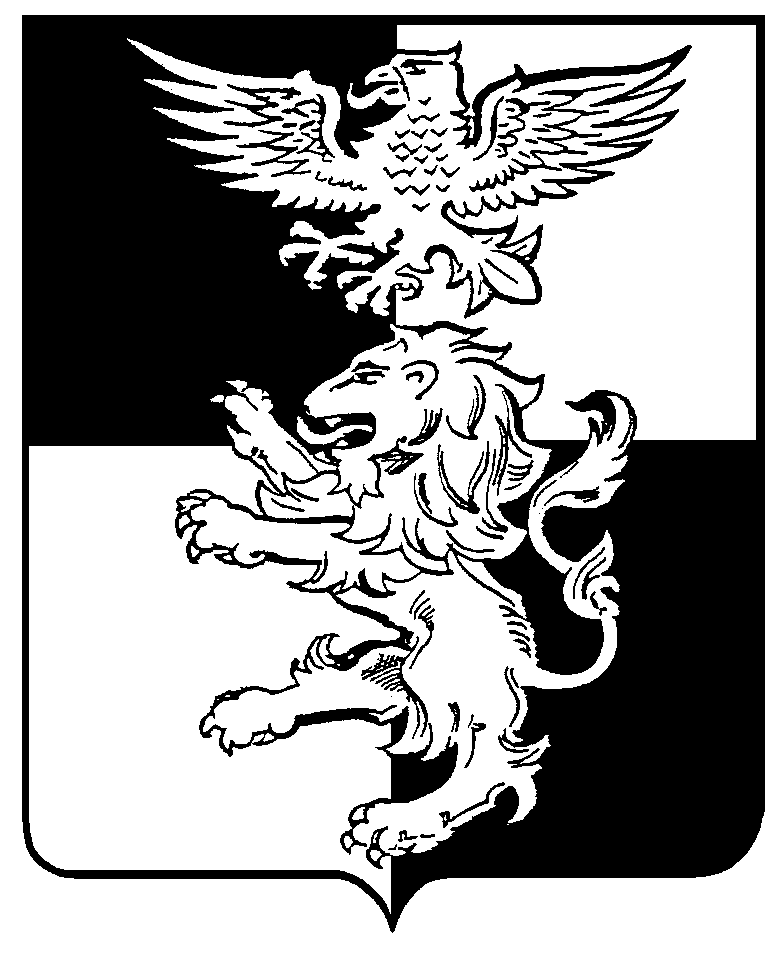 Белгородская область Российской Федерацииобщественная палата муниципального района «Белгородский район» Белгородской областипятое пленарное заседание палаты четвертого созыварешение9 апреля 2021 года						          	                      №  15Об утверждении плана работы Общественной палаты Белгородского района на 2021 годВ соответствии с Положением об Общественной палате муниципального района «Белгородский район» Белгородской области, утвержденным решением Муниципального совета Белгородского района от 12 марта 2013 года № 563, Регламентом Общественной палаты муниципального района «Белгородский район» Белгородской области, Общественная палата муниципального района «Белгородский район» решила:Утвердить план работы Общественной палаты Белгородского района                 на 2021 год (прилагается).Разместить настоящее решение на официальном сайте органов местного самоуправления муниципального района «Белгородский район» Белгородской области www.belrn.ru.Председатель Общественной палаты Белгородского района 						 Н.Б. КитлярПланработы Общественной палаты Белгородского района на 2021 годПРИЛОЖЕНИЕ к решению Общественной палаты муниципального района «Белгородский район»от 9 апреля 2021  г. № 15№ п/пмероприятиеСрок исполнения1О состоянии предпринимательской деятельности в новых экономических условиях2 квартал 20212О проводимой в Белгородском районе архитектурной и градостроительной политике4 квартал 20213О выполнении мероприятий по программе Апгрейд городского поселения «Поселок Разумное»4 квартал 20214Провести общественный контроль основных направлений развития отрасли здравоохранения на территории Белгородского района 2 квартал 20215Провести круглый стол на тему:  Мониторинг экологического состояния территории Белгородского района. Меры принимаемые администрацией по приведению района к стандарту по экологии и выполнение мероприятий по раздельному сбору мусора.3 квартал 20216Об обеспечении лекарственными препаратами льготных категорий граждан3 квартал 20217О структуре порядка работы ЛПУ района и обеспечении врачебными кадрами3 квартал 20218Проведение приемов гражданежеквартально9Подготовить и провести анкетный опрос населения о качестве медицинского обслуживания в ЛПУ Белгородского района3 квартал 202110Участие в проектах :Гордость Белгородского  района – людиКонкурс рисунков - моя малая родинаМолодежная общественная палатаКонкурс рисунков - человек и экологияежеквартально11Проведение субботника с участием членов общественной палаты (высадка деревьев)2 квартал 202112Мероприятия посвященные празднованию 9 мая 8-9 мая 2021